২৫ জন ভারতের কবি সহ শতাধিক কবি'র সুন্দর সুন্দর কবিতায় ভরপুর "কবিতাপুর" বইটিতে আমরা লেখা" মা" কবিতা প্রকাশ হওয়ায় নিজেকে ধন্য মনে করছি এবং প্রকাশক ইসলাম তরিক ভাই এর নিকট কৃতজ্ঞতা প্রকাশ করছি।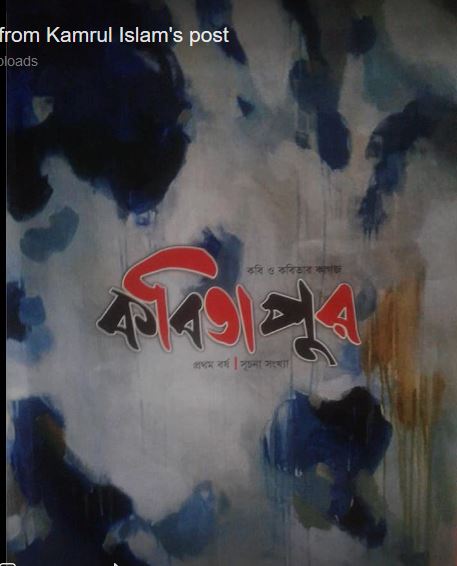 মামীর কামরুল ইসলামবাড়ি হতে একটু দূরেতাল পুকুরের মধ্যে পাড়েমাকে রেখে আসে ওরা ঐ কবরে। নয়ন জলে শেষে মাকে পেলাম না  কোন খানে বুঝলাম ,মা আসবে না কোন কালে।বুকের মাঝে কুঁচকে ব্যথামনে পড়ে যায় সকল ভালোবাসামাগো,তুমি আর আসবে না কখনও?তোমার বারণ সত্বেও করেছিলাম দুষ্টামী যতভালো হয়ে যাবো মাগো ,তুমি ফিরে আসো।মা-মা-মা ,তোমার ডাকে এতো মায়াবুঝিনি গো মা …তোমার জন্য  বুকে আমার এতো জ্বালা।প্রতিদিনের বকুনি সব,পেতে নিব মাথায় সকলমাগো, একবার এসে দেখো!তোমার ছেলে এখন কতই না ভালো!মামীর কামরুল ইসলামবাড়ি হতে একটু দূরেতাল পুকুরের মধ্যে পাড়েমাকে রেখে আসে ওরা ঐ কবরে। নয়ন জলে শেষে মাকে পেলাম না  কোন খানে বুঝলাম ,মা আসবে না কোন কালে।বুকের মাঝে কুঁচকে ব্যথামনে পড়ে যায় সকল ভালোবাসামাগো,তুমি আর আসবে না কখনও?তোমার বারণ সত্বেও করেছিলাম দুষ্টামী যতভালো হয়ে যাবো মাগো ,তুমি ফিরে আসো।মা-মা-মা ,তোমার ডাকে এতো মায়াবুঝিনি গো মা …তোমার জন্য  বুকে আমার এতো জ্বালা।প্রতিদিনের বকুনি সব,পেতে নিব মাথায় সকলমাগো, একবার এসে দেখো!তোমার ছেলে এখন কতই না ভালো!মামীর কামরুল ইসলামবাড়ি হতে একটু দূরেতাল পুকুরের মধ্যে পাড়েমাকে রেখে আসে ওরা ঐ কবরে। নয়ন জলে শেষে মাকে পেলাম না  কোন খানে বুঝলাম ,মা আসবে না কোন কালে।বুকের মাঝে কুঁচকে ব্যথামনে পড়ে যায় সকল ভালোবাসামাগো,তুমি আর আসবে না কখনও?তোমার বারণ সত্বেও করেছিলাম দুষ্টামী যতভালো হয়ে যাবো মাগো ,তুমি ফিরে আসো।মা-মা-মা ,তোমার ডাকে এতো মায়াবুঝিনি গো মা …তোমার জন্য  বুকে আমার এতো জ্বালা।প্রতিদিনের বকুনি সব,পেতে নিব মাথায় সকলমাগো, একবার এসে দেখো!তোমার ছেলে এখন কতই না ভালো!মামীর কামরুল ইসলামবাড়ি হতে একটু দূরেতাল পুকুরের মধ্যে পাড়েমাকে রেখে আসে ওরা ঐ কবরে। নয়ন জলে শেষে মাকে পেলাম না  কোন খানে বুঝলাম ,মা আসবে না কোন কালে।বুকের মাঝে কুঁচকে ব্যথামনে পড়ে যায় সকল ভালোবাসামাগো,তুমি আর আসবে না কখনও?তোমার বারণ সত্বেও করেছিলাম দুষ্টামী যতভালো হয়ে যাবো মাগো ,তুমি ফিরে আসো।মা-মা-মা ,তোমার ডাকে এতো মায়াবুঝিনি গো মা …তোমার জন্য  বুকে আমার এতো জ্বালা।প্রতিদিনের বকুনি সব,পেতে নিব মাথায় সকলমাগো, একবার এসে দেখো!তোমার ছেলে এখন কতই না ভালো! মামীর কামরুল ইসলামবাড়ি হতে একটু দূরেতাল পুকুরের মধ্যে পাড়েমাকে রেখে আসে ওরা ঐ কবরে। নয়ন জলে শেষে মাকে পেলাম না  কোন খানে বুঝলাম ,মা আসবে না কোন কালে।বুকের মাঝে কুঁচকে ব্যথামনে পড়ে যায় সকল ভালোবাসামাগো,তুমি আর আসবে না কখনও?তোমার বারণ সত্বেও করেছিলাম দুষ্টামী যতভালো হয়ে যাবো মাগো ,তুমি ফিরে আসো।মা-মা-মা ,তোমার ডাকে এতো মায়াবুঝিনি গো মা …তোমার জন্য  বুকে আমার এতো জ্বালা।প্রতিদিনের বকুনি সব,পেতে নিব মাথায় সকলমাগো, একবার এসে দেখো!তোমার ছেলে এখন কতই না ভালো!স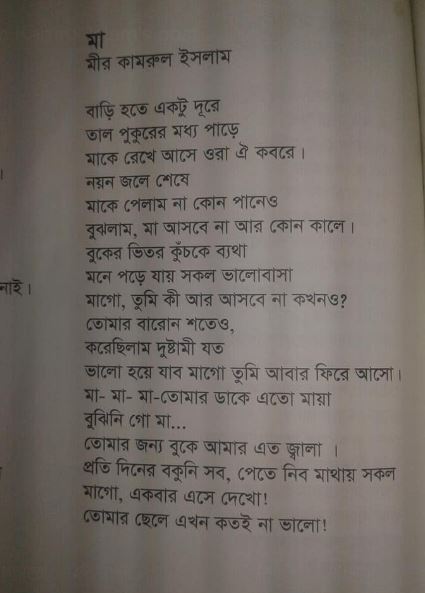 